Celebrating the Richness of God’s GraceProclaiming the Kingdom: beginning in + Please stand if you are ableTo enhance our worship, please turn off all cell phones and electronic devices.Hearing devices are available at the sound booth.Prelude and Silent Prayer                                                                   Words of Welcome/Attendance Registration                               Announcements and GreetingMission Moment            Restoring the Heart Ministries           Beth Lunsford+Call To Worship                     Psalm 105:1-11                           Hymnal #828              +Praise and Worship                                       (please stand or sit as you wish)Children’s Moment+Hymn #419                                                                      I Am Thine, O Lord Bible Reading                                                                           Romans 8:26-39                      Message                                                                   What, Then, Shall We Say?What, then, shall we say in response to this? If God is for us, who can be against us? Romans 8:31+Hymn (screen)                                                                 One Thing RemainsOffering                                   Pray For Peace                           Reba McEntire                          +Offering Response #234 Refrain only                     O Come, All Ye Faithful                      Prayer                                                                                               +Hymn #98                                                                      To God Be the Glory +Benediction +Postlude   Thank you for worshiping with us this morning!This Week’s Calendar…Monday, July 28  4 – 6p Community Dinner at Zion Lutheran Church, Chisago City Tuesday, July 29Men’s Softball Make-Up Games, Ki-Chi-Saga Fields Wednesday, July 30Thursday, July 31  7:30p   Worship TeamFriday, August 1  2:30 – 5:00p   Club Rock – middle school youth – youth roomSaturday, August 2Men’s Softball Tournament, Ki-Chi-Saga FieldsNext Sunday, August 3     9:00a   Worship                   Message based on Matthew 14:13-2110:15a   Fellowship10:30a   Intercessory Prayer – chapelLast week’s offering: $2,840     Budgeted: $3,676Attendance last Sunday: 77Carpet Project Giving (Phase One) : $12,135     Goal: $14,000Carpet Project: If you would like to make a contribution, please make your check out to First UMC, marking “carpet project” in the memo. Children at First‘Worship Bags’ are in the foyer for children to borrowA Nursery for babies and toddlers is available every SundayPrayer Requests: Cole Anderson; Chuck Zimmerman; Roxy Bahn; Floyd PaurusHere’s What’s Happening…Fellowship: Join us for coffee and treats in the fellowship hall following the service.Church Conference ~ By Laws and Articles of Incorporation: We will vote on the new By Laws and Articles of Incorporation of First UMC TODAY at 10:30 following the worship service. Thank you!: A sincere and hearty “Thank You!” for making my 99th birthday a day to remember! DorisMission Sunday: Beth Lunsford will be sharing about Restoring the Heart Ministries, a 501 © (3) non-profit, non-denominations, charitable organization whose primary purpose is to help men, women, and children find freedom and hope from the life experience of emotional, sexual and physical abuse; post abortion trauma as well as other types of trauma. The mission of  Restoring the Heart Ministries is to help individuals become the whole person Jesus Christ desires them to be and to fulfill the purpose for which they were created.Mission Offering: Please use the envelope provided, making your check out to First UMC marking “Missions” in the memo. This will allow us to record your giving for IRS purposes, allow FUMC to develop a “total missions giving” record and allow you to contribute to a cause without getting on another solicitation mailing list.Giving Statements: Mid-year Giving Statements are on the table in the foyer.Voting for Carpet: Two carpet samples are on a table in the foyer. You have the opportunity to vote which is your choice for the hallways. Lloyd Jones will be at the table to help you vote. Deadline for voting is Sunday, August 3.Outdoor Service: Our next outdoor service will be held August 10, 10:00 a.m. at the pavilion (weather permitting). Please bring a lawn chair or blanket.Note service time change.School Supplies Needed: Chisago Lakes Area Food Shelf is gathering school supplies for those children who can’t afford them. They will purchase backpacks, fill them with your donations and distribute them at the food shelf the last week in August. A box is located on a table in the foyer for your donations. Deadline is August 22.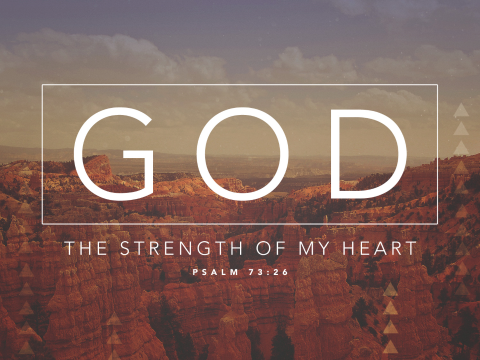 First United Methodist ChurchPhone: 651.257.4306Email:  firstmethodist@usfamily.netwww.lindstrommethodist.orgJuly 27, 2014  9:00 a.m.                                           